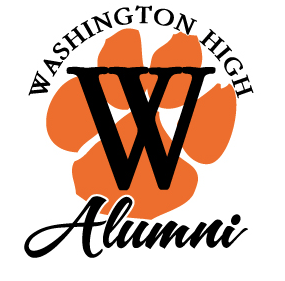 Washington High School Alumni FoundationHall of Fame Nomination Form “The Washington High School Hall of Fame seeks to honor Washington Alumni that have exemplified the ideals of the school throughout their lives, and have actively made a difference in their respective professions and communities.  They represent the richness of tradition that is the very core of Washington High School.  The WHS Hall of Fame was created in 2014 by the Associated Student Body (ASB) and the Alumni Foundation to celebrate alumni, staff and community supporters.”The next deadline for nominations is October 30, 2022.NOMINATE SOMEONE FOR BTW HOFSelection CriteriaNominees may not be part of the school at the time of induction and should have graduated from Washington High School at least twenty (20) years prior to nomination or separated from service at the school at least five (5) years prior to nomination.Nominees must have a commendable record of service and exemplary behavior since graduation.Nominees may be nominated and inducted posthumously.Nominees or their representative must accept the nomination.Upon acceptance, nominees or their representative must be willing to participate in the induction ceremonies.All nominations must be submitted on the official nomination form. Any supporting materials such as newspaper or journal articles, letters of support or anecdotal stories must be submitted with the nomination form. Washington High School Hall of Fame Nomination CategoriesThe submission of a name for consideration will be made in one of the following categories:Education - nominees who have demonstrated high standards of teaching; advanced the cause of education through the development of innovations in education, quantifiable professional accomplishments, membership in educational affiliated organizations, leadership in an academic environment, or mentoring of fellow teachers; and demonstrated an overall zeal for teaching.Medicine and Science - through practice and/or research; individuals who are surgeons, specialists, and/or general practitioners of high regard or distinction; scientists who have benefited humanity in important areas or who have added substantially to the body of human knowledge; recipients of distinguished awards in any field of scientific endeavor.Business and Professional – nominees who are respected and influential in the fields of finance, law, and business as well individuals displaying exemplary entrepreneurial skills.Arts and Entertainment – nominees, who are well-known or frequently published writers; winners of prestigious literary, acting, or artistic awards; influential critics; recognized musicians or composers; media celebrities.Humanitarian Service – nominees who have rendered consistent and significant service to people in the regional, state, national, or global communities through governmental careers, philanthropic organizations, advocacy groups, or volunteerism.Athletics – nominees who are all-Americans, Olympians, or all-star professional athletes; renowned or especially successful championship coaches, sports specialists, sports promoters or school program supporters.Lifetime Recognition – This category is reserved for whose lifetimes of service, philanthropy and work in support of the greater Washington High School community demonstrates high moral character and dignity; and/or those who have demonstrated courage in overcoming extraordinary obstacles in life.Washington High School Hall of Fame Nomination FormNominee’s name _____________________________________________Nominee’s address ___________________________________________			     ___________________________________________Nominee’s phone _____________________________________________Nominee’s email  _____________________________________________Nomination Category (Please choose one)EducationMedicine and ScienceBusiness and ProfessionalArts and EntertainmentHumanitarian ServiceAthleticsLifetime RecognitionYour name _______________________________________________Your address _____________________________________________		      _____________________________________________Your phone ______________________________________________Your email _______________________________________________Your relationship to the nominee ___________________________Please describe the nominee’s accomplishments, awards, recognitions, published articles or writing and any additional information related to the nomination category that will enhance the nominee’s application.  You may use as many pages as necessary.Supporting Materials:  Please upload or include any files you wish to be used for consideration of this honor.  The completed Hall of Fame Nomination form with supporting documents, attachments and pictures may be:1. Emailed to:  whsafhof@gmail.com   -- OR --2. Sent by U.S. Mail to: 	Washington High School Alumni Foundation					P.O. Box 3033				Fremont, CA  94539Questions can be directed to:   whsafhof@gmail.com  